08-138 ДТ-24-2 4х2 колёсный трактор для междурядной обработки высокостебельных пропашных культур, тяговый класс 0.6 тс, мест 1, эксплуатационный вес 2.7 тн, Д-24 24 лс, 18.9/6.5 км/час, 17300 экз., г. Владимир 1956 - 58 г.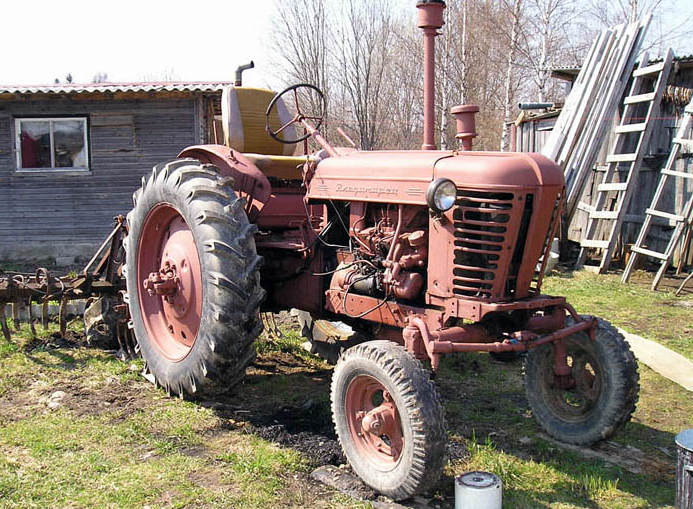 Универсалы владимирской землиВ. Гар, Юрий ПетровУже в первые месяцы Великой Отечественной войны в стране стала наблюдаться острая нехватка тракторов. После оккупации Харькова положение усугубили противостояние войск в Волгограде и блокада Ленинграда. Поэтому уже в феврале 1943 г. руководство СССР приняло постановление о строительстве нового тракторного завода во Владимире (тогда еще Ивановская область). Исполнение на мобилизацию 500 комсомольцев (а реально любой молодежи) возложили на Ивановский обком комсомола. Наркомсредмаш со своей стороны предоставлял средства и выделял выпускников институтов и техникумов, Комитет обороны отзывал из действующей армии наиболее опытных инженеров. Первая продукция – четырехколесные тракторы «Универсал-2», по документации Кировского завода, покинули стены предприятия уже в июле 1944 г., однако согласно решению, принятому на торжественном митинге, посвященном окончанию строительства первой очереди, датой рождения завода считается 24 апреля 1945 г. К этому времени уже было выпущено 500 тракторов. Впоследствии семейство тракторов расширили за счет моделей У-1 и У-3 со сближенными передними колесами и трехколесного У-4 на пневматических шинах. У-2 оснащали гидравлической системой подъема сельхозоборудования, на остальные модели ставили по заказу механический подъемник кривошипного типа. Базовые «Универсалы» с керосиновым карбюраторным двигателем и металлическими колесами на металлических шпорах на тот момент считались лучшими, на самом деле их реальная «заслуга» заключалась в примитивной конструкции: они были просты в изготовлении и эксплуатации. Позже это преимущество позволило экспортировать их в Голландию, Иран и Турцию для использования на пахотных работах и привода стационарных сельскохозяйственных установок. Во Владимире 10-тысячный «Универсал» выпустили в августе 1948 г., а всего вместе с Кировским заводом до 1955 г. произведено 209 006 тракторов. Следующей на конвейер встала модель ДТ-24 в разных модификациях: четырехколесный ДТ-24-2 для междурядной обработки высокостебельных пропашных культур, трехколесный ДТ-24-1 для обработки низкостебельных пропашных культур, ДТ-24-3 для обработки хлопчатника и ДТ-24-3Т. С 1957-го по 1958 г. наряду с этими версиями выпускали ДТ-24-3М и четырехколесный ДТ-24-2М.Эти тракторы предназначались преимущественно для ухода и уборки хлопчатника, тогда как ДТ-24-3 и ДТ-24-3Т с бортовыми редукторами задних колес допускалось использовать для возделывания почвы, посева, культивации, внесения удобрений, сбора хлопка-сырца и курака, а также высокостебельных культур. За первый год предприятие выпустило 10 тыс. машин, но самым массовым стал Т-24-2 (выпущено 17300 шт.). На всех ДТ-24 установлен двухцилиндровый бескомпрессорный вихрекамерный дизель Д-24, запускаемый бензиновым пусковым устройством вручную. Со второго полугодия 1958 г. началось производство трактора Т-28 тягового класса 0,8 т, представлявшего собой модернизацию ДТ-24 с более мощным (за счет увеличения подачи топлива) двигателем Д-28. Для очистки масла в системе смазки двигателя установлена центрифуга с гидравлическим приводом. Гидросистема – унифицированная раздельно-агрегатная. Новую модель выпускали в трех вариантах колесной формулы: 4х2, 4х4 и 3х2. Модель отмечена первой премией и Большой Золотой медалью Всемирной выставки в Брюсселе. С февраля 1961 г. владимирские тракторостроители освоили собственное производство тракторных дизелей Д-30, а линейку тракторов расширили модификациями Т-28Б, Т-28А, Т-28П (универсально-пропашной повышенной проходимости 4х4), Т-28М и Т-28Х для хлопкоробов. С 1962 г. завод приступил к производству Т-28М2 с 40-сильным двигателем Д-37В и модификаций Т-28П2 и Т-28Х2 (эту модель в 1963 г. сменила Т-28Х3, оснащаемая двигателем Д-37М и коробкой передач с семью передачами переднего хода и тремя заднего). В 1968-м начался выпуск Т-28Х4 с двигателем Д-37Е мощностью 50 л.с., его выпускали до 1970 г., а затем производство передали в Узбекистан на новый Ташкентский тракторный завод. Перевод производства обусловливался экономической целесообразностью, поскольку окончательное производство выгодней налаживать непосредственно на месте основного рынка потребления, но были и другие резоны: в связи с принятием новой доктрины по увеличению выпуска энергонасыщенных тракторов на Кировском и Харьковском заводах с ХТЗ во Владимир передали производство садово-огородного трактора Т-25 тягового класса 0,6 т. Этот трактор позже послужил основой для выпуска большого числа моделей и модификаций, которые применяли помимо аграрного сектора и приусадебного хозяйства на транспорте, в промышленности, складском хозяйстве и др. Переход на новую модель произошел в 1972 г. Одновременно был освоен выпуск Т-25К («журавль») для обработки высокостебельных культур. С 1975 г. завод приступил к производству Т-25А «Владимирец» с цельнометаллической кабиной и модернизированным двигателем Д-21А, а еще спустя три года взамен него – Т-25А1 с измененной кабиной. Эту машину, успешно прошедшую сертификацию в США, Франции и Швеции, поставляли за рубеж под маркой Belarus. В Индии Т-25А1 начала выпускать по лицензии фирма Harsha Tractors, Ltd., а в Мексике – национальная компания «Сидерурхика Интернасьональ». В 1980 г. Владимирскому тракторному заводу им. А.А. Жданова присудили международную премию «Золотой Меркурий», а еще спустя год советско-мексиканский трактор Sidena был признан национальным трактором республики.В середине 1970-х завод освоил выпуск полноприводного трактора серии Т-30, в 1990-х – Т-45А и Т-45А1 тягового класса 0,9. Семейство Т-30 позволило во многом расширить сферу применения владимирских тракторов в коммунальном и дорожном хозяйстве и использовать их в качестве монтажной базы для строительной техники. Кроме того, завод освоил линейку одно-, двух-, трех- и четырехцилиндровых двигателей с воздушным охлаждением, обеспечивая не только собственное производство тракторов, но и поставляя их другим производителям, в том числе Ташкентскому тракторному заводу. Современный модельный ряд владимирские тракторостроители начали осваивать в конце 1990-х. На смену модели Т-25 был подготовлен Т-2027. Т-30А и его модификации сменило семейство Т-2032, а семейство Т-45 с 2001 г. сменили тракторы Т-2048А. Завод освоил производство моделей Т-2427, Т-2432, а также мощного полноприводного Т-2063АС «Турбо-99». В 2006 г. представлены новые тракторы Т-50 класса 1,2 и Т-85 тягового класса 1,4, начало серийного производства которых запланировано на 2007-й и 2008 гг. соответственно, и начато производство модели ВТЗ-2048АЕ, сертифицированной TUV по европейским требованиям качества, комплектации и техническим характеристикам. Переход на новые модели увеличил экспортные возможности тракторов, большую часть которых теперь станут выпускать под маркой «Владимирец». МодельГодывыпускаМасса снаря-
женная, кгГабаритные
размеры, ммБаза, ммКолея спереди/ сзади, ммАгротехническийпросвет, ммДвигательпередачвперед/назад«Универсал -1»1945-5520503405x1800x20142170218/ 1500720Универсал 3601 см3 22 лс3/1«Универсал-2»1944-5520653405x1645x201421701340/ 1390480«Универсал» 3601 см3 22 лс3/1«Универсал-3»1945-5520403405x1590x20142170218/ 1340720«Универсал» 3601 см3 22 лс3/1«Универсал -4»1945-5520003405x1800x21162170-/1430720«Универсал» 3601 см3 22 лс3/1ДТ-24-1 (3x2)1955-5825003520x1937x20502235-/1200... 1800525Д-24 3070 см3 24 лс5/2ДТ-24-2 (4x2)1955-5825903520x1937x205022601250...1750/1200...1800525Д-24 3070 см3 24 лс5/2ДТ-24-ЗТ (24-ЗМ); (3x2)1956-582490 (2460)3545x2325x22402235-/1800...2400900Д-24 3070 см3 24 лс5/2ДТ-24-2М (4x2)1957-5824003520x1937x224022601250...1750/1200... 1800525Д-24 3070 см3 24 лс6/2Т-28 (4x2)1958-6422003550x1937x203020341250...1415/1600...1770650Д-28 3068 см3 28 лс6/2Т-28М (4x2)1960-6220503575x2080x202020601250...1415/ 1800650Д-28М 3068 см3 28 лс6/2Т-28Б (3x2)1961-7223203550x2115x20802100-/1800...2400815Д-28 3068 см3 28 лс6/2Т-28А (4x4)1961-7222403550x1940x212520341250...1415/1800...2400450Д-28 3068 см3 28 лс6/2Т-28М (4x2)1961-7220503575x2080x202020601250...1415/ 1800...2400650Д-30 3402 см3 35 лс6/2Т-28М2 (4x2)1962-7220503575x2080x202020601250...1415/1800650Д-37 4156 см3 40 лс6/2Т-28П2 (4x4)1961-7221503700x2080x212521151250...1800520Д-378 (4156 см3 40 лс6/2Т-28Х (3x2)1960-6121503575x2100x26702125-/1250... 1800520Д-28М 3068 см3 28 лс6/2Т-28Х2 (3x2)1961-6323403560x2900x26702125-/1800... 2400520Д-37 4156 см3 40 лс6/2Т-28ХЗ (3x2)1966-6823603575x2900x26702125-/1800... 2400520Д-37М 4156 см3 40 лс7/3Т-28Х4 (3x2)1968-7123603575x2900x26702125-/1800... 2400520Д-37Е 4156 см3 50 лс6/3Т-25 (4x2)1972-7515003038x1710x13801423,1837,
1630, 17741200...1400/1100...1500450Д-21 2078 см3 24 лс6/6Т-25К (4x2)1973-7526003038x3200x3000195028701500Д-120 2078 см3 24 лс6/2Т-2 5А (4x2)1975-7923503110x1370x250019001200...1500360Д-120 (2078 см3 25 лс8/6Т-25А1 (4x2)1979-9022703110x1370x25001700.. .18451300...1500/ 1212...1512360/500Д-120 2078 см3 25 лс8/6Т-25АК1 (4x2)1975-9027503150x3100x320018001224...1424/1210...1484360/ 370Д-130 2078 см3 25 лс8/6Т-25А2 (4x2)1975-9024503180x1472x249218001322...1522/1210...1482180/ 510Д-120 2078 см3 25 лс8/6Т-25АЗ (4x2)1975-9024903180x1472x245217001220...1482/1322...1522370Д-120 2078 см3 25 лс8/6Т-З0А (4x4)1975-9020203240x1472x256017751224...1424/1210...1484370/ 200Д-120 2078 см3 30 лс14/12Т-З0А-69 (4x2)1975-902390...24503156x2540x254017751224...1424/1210...1484370/ 200Д-120 2078 см3 30 лс3/6Т-30А1 (4x4)1979-902490...25003240x1750x25501800... 19461322.-1522/ 1210/ 1484415/ 370Д-120 2078 см3 30 лс8/6Т-30А2 (4x4)1975-9024003240x1750x255018001224...1424/1210... 1484415/ 370Д-120 2078 см3 30 лс8/6Т-З0АК (4x2)1979-9026003250x3300x3200195028701500Д-120 2078 см3 30 лс8/6Т-З0АН (4x2)1979-9023503240x1750x255019001200-1500360Д-120 2078 см3 30 лс8/6Т-З0(4x2)1980-9022703240x1492x25701700...18451300...1500/1212...1512360/ 500Д-120 2078 см3 30 лс14/12